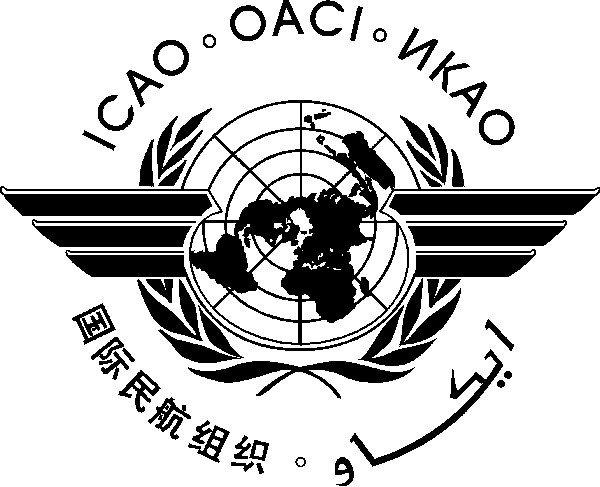 INTERNATIONAL CIVIL AVIATION ORGANIZATIONWESTERN AND CENTRAL AFRICA OFFICETwenty-fifth Meeting of the AFI Satellite Network Management Committee (SNMC/25) (Freetown, Sierra Leone, 18-22 December 2017)Registration Form(Kindly fill and return to icaowacaf@icao.int with copy to amane@icao.intt and mathokenyanta@yahoo.fr )First Name (in full)	 _____________________________________________________Family Name (in full) _____________________________________________________Title			______________________________________________________State			______________________________________________________Organization		______________________________________________________Status Member/Observer__________________________________________________Address	______________________________________________________Telephone/Fax	______________________________________________________E-Mail		_____________________________________________________Hotel in Abuja	______________________________________________________